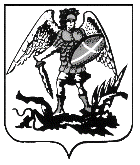 ПРАВИТЕЛЬСТВО АРХАНГЕЛЬСКОЙ ОБЛАСТИМИНИСТЕРСТВО СТРОИТЕЛЬСТВА И АРХИТЕКТУРЫ АРХАНГЕЛЬСКОЙ ОБЛАСТИП О С Т А Н О В Л Е Н И Еот 7 декабря 2020 г. № 80-пг. АрхангельскО внесении изменений в правила землепользования и застройки муниципального образования «Шангальское» Устьянского муниципального района Архангельской областиВ соответствии со статьей 32 Градостроительного кодекса Российской Федерации, подпунктом 1 пункта 1 статьи 7.6.1 областного закона 
от 23.09.2004 № 259-внеоч.-ОЗ «О реализации государственных полномочий Архангельской области в сфере правового регулирования организации 
и осуществления местного самоуправления», подпунктом 7 пункта 11.2, пунктом 13 Положения о министерстве строительства и архитектуры Архангельской области, утвержденного постановлением Правительства Архангельской области от 11 июня 2015 года № 214-пп, на основании заключения комиссии по подготовке проекта правил землепользования 
и застройки муниципальных образований Архангельской области 
о результатах общественных обсуждений по проекту внесения изменений 
в правила землепользования и застройки муниципального образования «Шангальское» Устьянского муниципального района Архангельской области от 14 июля 2020 года министерство строительства и архитектуры Архангельской области постановляет:1. Утвердить прилагаемые изменения в правила землепользования 
и застройки муниципального образования «Шангальское» Устьянского муниципального района Архангельской области.2. Разместить правила землепользования и застройки муниципального образования «Шангальское» Устьянского муниципального района Архангельской области с учетом изменений, утвержденных настоящим постановлением, в федеральной государственной информационной системе территориального планирования, на официальном сайте Правительства Архангельской области и на официальном сайте органа местного самоуправления Устьянского муниципального района Архангельской области в информационно-телекоммуникационной сети «Интернет», а также 
в средствах массовой информации по решению органа местного самоуправления Устьянского муниципального района Архангельской области.3. Настоящее постановление вступает в силу через десять дней со дня его официального опубликования.Исполняющий обязанностиминистра строительства и архитектуры Архангельской области						      В.Г. Полежаев